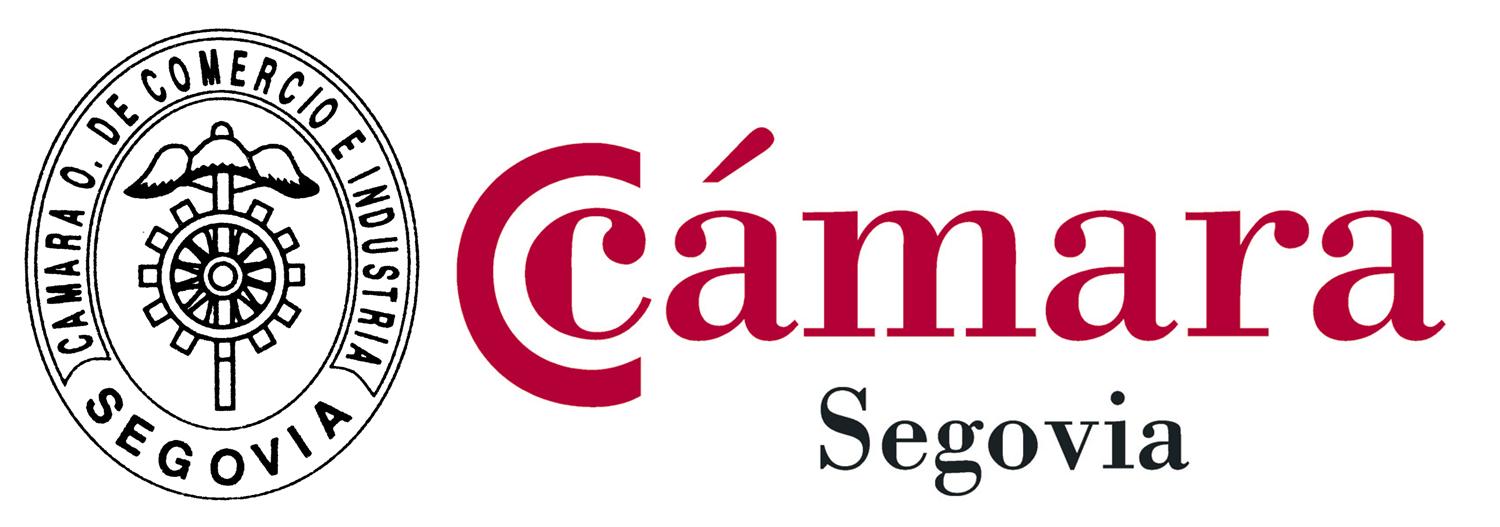 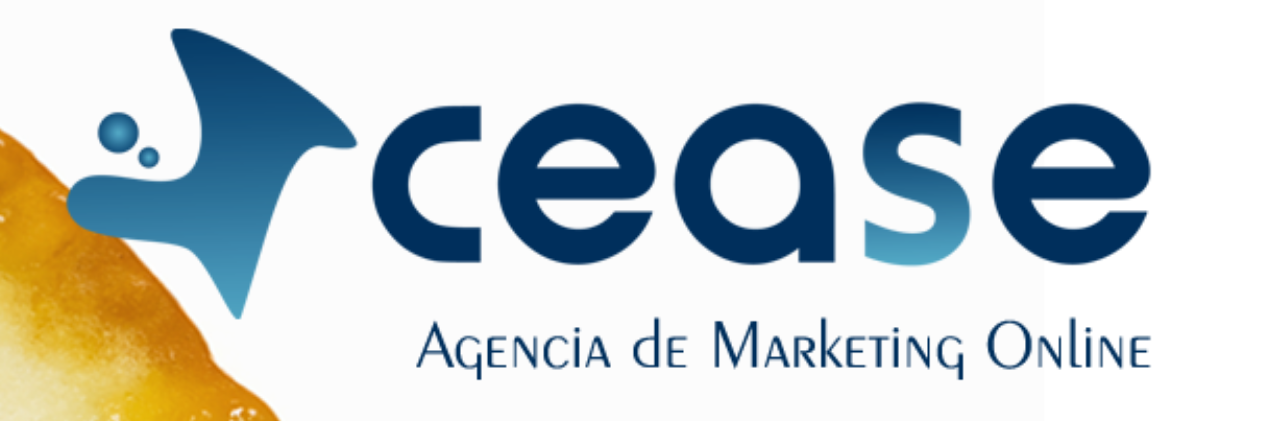 TALLER “OPTIMIZA TU SITIO WEB”FORMULARIO DE INSCRIPCIONDATOS DE CONTACTO DEL PARTICIPANTENOMBRE Y APELLIDOS:CARGO/PERFIL:TELÉFONO:					MÓVIL:EMAIL:NOMBRE/MARCA:RAZON SOCIAL: SECTOR DE ACTIVIDAD:CIF: DIRECCION:CODIGO POSTAL:POBLACION:TELEFONO:WEB:DIA: VIERNES, 29 DE MAYO DE 2015HORARIO: 11:00 A 13:00 HORASLUGAR: SALON DE ACTOS CAMARA DE SEGOVIADIRECCION: C/ SAN FRANCISCO, 32, 40001 SEGOVIAINSCRIPCIONES: Envía este boletín cumplimentado a la dirección de correo:  info@camaradesegovia.esPolítica de privacidad.Los datos de carácter personal que ud. nos facilite, no serán cedidos en ningún caso a ninguna empresa, organismo o institución. El usuario se compromete a la veracidad de los datos que suministra. El único objetivo es difundir noticias y eventos relacionados con la Cámara de Comercio de Segovia.